Ingredient PosterChoose a raw ingredient such as: apple, tomato, carrot, broccoli, peach, lemon, peanut, pineappleResearch items or food closely associated with the ingredient and different forms of the ingredient.  These will need to be clear and recognizable.Example: LemonLemon slice, lemon wedge, glass of water, lemon juicer, knife, cutting board, zester, straw with stripes, lemon leaf, meringue, lemon & honey, fish or shrimp, liquid measuring cup, teacup/ tea with lemon or teabag Search the internet for source imagery to use as reference for building vector graphics of each related item.  These will be arranged into the shape of the ingredient.  Grading: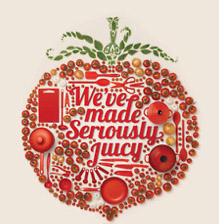 Overall Effect: Balance of shapes and aesthetically pleasing formation created with them.  Variation in size of objects to create interest.Illustrator Technique: Quality Illustrator techniques employed with skillful use of pen tool, gradients, text, etc.Design/ Planning: Effective choice of objects with consideration to design and communication of the final idea.